               *  Cecelia’s Kids  *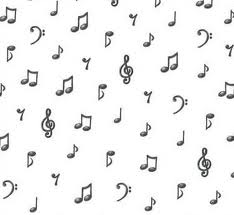                    The Spheres of Music                                    Arthur ChapinTable of ContentsPrelude    5Musicians     6Cadenza     7The Bony Labyrinth     8Horn Book     10A Letter to Oscar from the Sphinx     11Jim and I Drink Too Much     24The Gramophone     26Notes of a Concert-Goer           dans le Neuvième Arrondissement     28The Serialist Schoenberg          and His Disciples     34Swan Song     36Oscar Wilde from Père Lachaise          Salomé and Der Rosenkavalier    38Oscar Wilde from Père Lachaise          Mozart Versus Wagner     39Oscar Ascends to Heaven:  A Brief ‘Retroscension’     41Lux Aeterna     43La Vallée des Cloches     45Chopin, 24 Preludes, Op. 28, No. 1     46The Tomb of the Naïads     47King Rex the Tyrant Gives a Piano Recital     48Listen to the Mockingbird (II)     51Sites Auriculaires    52Hermes Argeiphontes     53The Sicilian Expedition     55Fauré, Piano Trio in D Minor, Op. 120     56The Jupiter Symphony     57The Royal Cemetery at Ur     58Words for a Song (I): Friends We Have Known     59Serenade     61Marsyas     62Listening to Ravel’s String Quartet in F          on a Sunday Afternoon      64Head of Orpheus on the Water     65Credo     66Two Stanzas     67Words for a Song (II): Holiday Inn     68Blanch     71Venus in Rhinestones     72Our Lady of the Lonely     73Lili Marleen     74Hendrix Plays London     76The Ancient Roadie     77Words for a Song (III): Down into the Valley     79Raisin’ the Roof     80In the Forest of Listening     81Quieting the Eye     82The Music Ends     84Listen to the Mockingbird (III)     85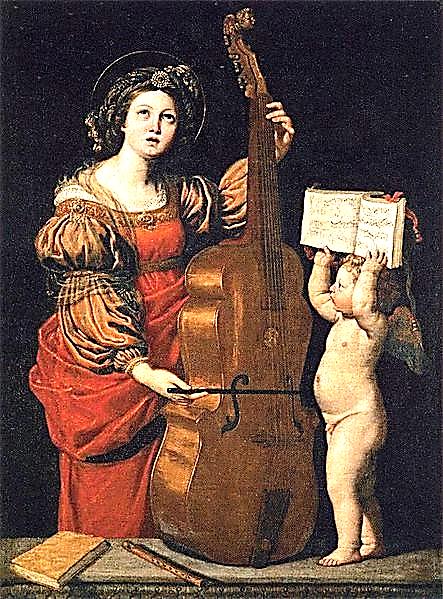                                   P r e l u d e                                                          Listen to the mockingbird                                              ♫                                                      singing the cadenza                                              ♫                                                         that never endza                                              ♫MusiciansRuled paper peeled fresh from the audible world	Like a temple rubbing.Austere magnificence that consents to endure	A child’s artless flubbing.A homely hymn played on the piano casting	Lawrence down “in a floodOf remembrance,” thinking of his mother’s playing,	How it was sweet and good.Schubert’s petition, in a major key,      To the Eternal PowersAt the end of Die Schöne Mullerin,     Declined, with tears, by the Hours.Pale strains of Palestrina. Liszt’s chromatics.	Heartstrings twanged, slapped or bent.A leering clarinet, blue rhapsody,	Klezmer’s laughing lament.Thumb down the keys, tickle your Telecaster,	Let brassy trumpets blare.Strike, stroke, strum, breathe, freshly invoke young Jubal	Out of the ancient air.CadenzaTime-beaten, flesh fades like a bruise.But there is a survival made of music.Against the cadence—Here is the end—Rise up extravagant waves of a cadenza.Shostakovich, a frightened wretchDying, still under State surveillance, stretchesHis hand out, painfully grasps his penAnd sparks a few last startling dissonancesOut of his crippled finger bones.Beyond all violence now, the notes are dancingThrough open fields of listening, dexterously balancing.Beethoven sees the acclaiming thunder.Schumann, ears stuck to a single note, goes wanderingTo the Rhine. Time closes in like winterAnd the coda takes on a desperate interest,Pushing against the the tightening mesh,The final finale, its iron bars of measure.The bones of hearing scatter in dust.But in the Requiem, stamping a vastnessOf power on the fragile ear,The pauper Mozart is the Holy Spirit:Enter the Capital of the Composer’s Paradise.The Bony Labyrinth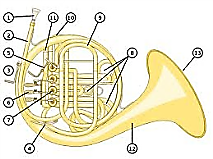     Or: The Spiral of ListeningJ'aime le son du Cor, le soir, au fond des bois.	                      —Alfred de VignyHermetic is the ear’s musician,  Obscure the winding passage of   The hearing we give songs we loveDown birth canals of an audition.A tap upon the tympanum:  Audience granted. Pass the tones  Through a bureaucracy of bones:Into the spiral then they come.Each segment of the spiral is  Assigned its frequency along  The curve: electrified, the songLights up the listening brain with bliss.But what the brain perceives as now  Is slightly in the past, already  Over, or soon to be. Those headyGlissandos, they remember howTheir patterns are supposed to sound:  Present, accounted-for and savoured,  Darkling or glistening, game-flavouredOr sweet. Faint overtones abound,Fan out among the neural cells  As complicated connotations  Too recondite for our notations.The music is a force that wellsUp out of silence like a geyser  And falls back to the stillness whence  It burst, and the enchanted sense  Hears echoes, echoes, none the wiser.Think how entangled are the sounds-  In-themselves with the technical  Formalities through which they callUs, and we hear! They make their roundsAlong the auditory prism, 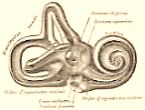   And notes painstakingly put on   The uniform of unisonOr motley of chromaticism.The French horn is a golden ear.  The ear is spiraled like a horn.  And where they intersect is bornThe tune that we were born to hear.Pursue into its inwardness  The spiral, down to its least curve:  Note how it flows from nerve to nerveInto a tiny emptiness,Or a phantasmagoria  Of leptons spinning in the ear,  Or a translation, dark or clear:Le son du Cor au fond des bois. 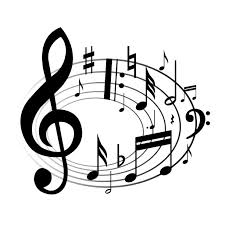 Horn BookAnd the Number of his Name 			        is FourteenB  -  Bellows: The lungs of the organ aloft ♫ Loud as the thunder, as distant and soft.        Bach: Brook, river, cascades from the mountain ♫ Flows into the sea, returns as a fountain.A  -  Allemande: A dancer, German by birth ♫ Grace of the Suites, lightly touching the earth.C  -  Counterpoint: Each line flints off its brother ♫ Each Heaven-bent to outrace the other.        Continuo gives to the voice of the cello ♫ Harmony’s body, a chromatic halo.        Circle of fifths, climbs straight as a rail ♫ Descends as a serpent devouring its tail.H  - Harmony flashes brief and resplendent ♫ From fleeting consensus of parts independent.        Held note: The violin halts in mid-threnody ♫ Letting the harpsichord take up the melody. 		   Horn calling deep from the forest to say ♫ The hunters are closing in on their prey.        Hornpipe: Is peasants, rude in their vigour ♫ Stomping the rounds of a simple dance figure.        Hemidemisemiquavers’ quick little swirls ♫ Circle the flute stops like scampering squirrels.        Handel, whose secular operas taught a ♫ Colleague to ‘operate’ mass and cantata.         Home key the citadel, watchtower the dominant ♫  Sly modulations sapping the monument.        Hallelujah! Gratitude, joy and elation ♫ Tuning fork, tonic, and lungs of Creation!                                                      ♫                  A Letter to Oscar                 from the Sphinx                         *                    Ada Leverson recounts                   an interesting evening                          with friends.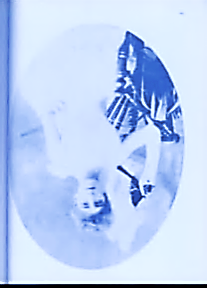                                    I suspect she is making all this up,                                        and I believe her implicitly.  					     —Oscar Wilde1.	Oscar, I dined last night with Browning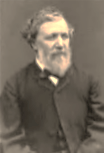   And Beardsley! Friend, I had a fine  Time of it. We drank so much wine!What with arch Beardsley, and Browning frowning,And dear Elizabeth née Barrett  Present to goad them on and play  Them off against each other, theyWere quite the experience: I shall share it.2.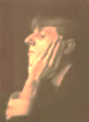 Aubrey’s a gifted young musician,  ‘Mongst many other wicked things.  Robert, a musicolater, singsAlong when Aubrey plays magicianAt the keys, and wrings teardrops of  Chopin, or strums a scandalous tango.  Elizabeth holds out a mango,A blushing prize, to him whose loveMost sweetly tunes itself to smooth  And voluble discourse of tongue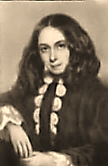   On matters musical: for youngShe’s grown, and vigorous and, in truth,Quite dangerous in her sorcerous beauty.  Robert, the Evangelically  Inclined, takes on most manfullyThe challenge, thinking it his dutyTo do the honours due to Beauty  And Beauty’s blazon in her eyes.  Aubrey, ah, wicked Aubrey! sighs.He is ironical and snooty,And yields his rival choice of theme.			  I have one. (Aubrey, do not mock!)	Robert speaks in italics.  I shall describe the City of Bach.The architecture of a dream?Asks Aubrey, silver-hatchet-faced,  His black hair parted in the middle,  His attitude an angle, a riddle,His promise, ah, so soon erased,	So cruelly curtailed, dark-glowing	A second Keats, he, too, died at 25, and of   In all its tragic anger in this	the same disease. I almost wish I had not  Hollow-cheeked, acute face of his,	invented him, for such an end.—[Oscar]Those eyes so full of deathly knowing.2. The City of BachFugueberg-of-a-thousand-streets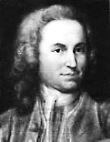   ‘Tis called. On this I shall dilate.  Where is it, then? In a ‘fugue state’?		 			(Aubrey, behave!)The blueprint lays out on white sheets,On grids of voice in four-part writing,  Intersection, circle, and square.  And through this place the travellers fareFleeing each other, or at times fighting,And generally going their  Own ways down diverse avenues.  But all this counterpoint of viewsForms somehow a melodious air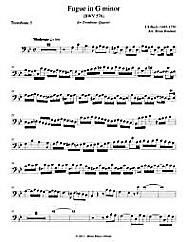 Of a clean richness so precisely  Beautiful that one weeps for joy  To hear the jostling and annoyOf voices drawing harmonyFrom clash of passing dissonance,  As textured layers of voice one voice  Make of complex assent that joysIn God as in a Sacred Dance.Aubrey:The Book of Numerology!  Who knew the cold Masonic God he   Adored was so adorned and gaudy?He sings Bel Cantor thrillingly.4. The AlephInto the darkness light shall enter!  Dark was the Void, without a sun.  All things slept their oblivion.Circumference was there none, no centre.Silence was King, things slept a slumber. 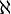   The Cantor trained a starry choir;  They knew no measure of desireAnd so He said, ‘Let there be Number’.And like the fundamental tone   Of things, before things were, There is.   ‘Let it be the Aleph’—lo! ‘tis this.				‘Both tiny and vast: the Aleph-ant’,‘Be it infinity-plus-one’					whispers Aubrey to Elisabeth, snickering.And I am. I the Aleph am.  What are you? What am I? ‘I’ is				Aubrey interjects a question.  Another, is all the others. BiasIs built into your PanogramTowards a certain solipsism  Belied by the Pleroma’s loud  Downbeat into a riotous crowdOf syncopated anarchism.I am the Aleph. I am what  I am. Fool! All that is, at all,					Saith Rabbi ben Ezra.  Endures for ever, past recall.Time, saith Shakespeare, is a slut				Says Aubrey.		Whose pox God wills our flesh to want,  A pampered punk, a Trojan strumpet,  Apocalypse that lips the trumpetOf the end of all, this Aleph-Ant Of More in Less and Less in More.    She is the sultry cigarette girl    In Space’s Cabaret, she’ll whirlYou for a tango on the floorAnd lead you to a curtained garden,  One soft and flowery bed. She’ll turn  The gramophone crank, you will yearnFor her, and soften, and then hardenTo watch her mince through scented gloom  In slow degrees of sweet undress  Whilst, singing of a heart’s distress,Marie Lloyd’s clear voice fills the room.Sleeper awake! The sweet thief’s gone,  And you an elephant of wrinkled  Memory on sheets, think how it twinkled,The ring she need no longer pawn.					E.B.B. looks on amused as the										two rivals glare at one another.										Robert resumes, dactylically rhapsodic.5.  Tetra-Anagrammaton		Bach: A brook flowing down from the mountain.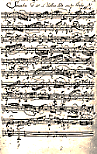   Bellows: The lungs of the organ aloft,  Booming like thunder, now distant and soft.Bach: Flows to the sea and returns as a fountain.Anna his sweet Magdalena, the singer.  Allemande: dancer, and German by birth,  Andante it moves, lightly touching the earth.Appoggiatura, the discord-bringer.Clavichord thirds embellish the cello.  Circle of fifths its own tail devours.  Clef unto clef calls, and it showersChords misted with a chromatic halo.H: Pronounced ‘asch’, a German ‘B’.  Harmony’s honey is bittersweet:  Hear how in One all the bird-songs meet,Harps, how they’re plucked of their melody!6. High on the senses’ crest, the ear  Is hungry and deep, a shadowy hollow  Harmony-hallowed. Troubles follow: Cursing and tears are all we hear.Evil visits us in our dreams.  When the Physician comes, we are too sick  To drink the potion of His music.When shall we enter a house whose beamsAre stronger than the winds of time?  How low they lie among the stones,  The scattered staves of human bones!They would in stepwise sureness climbTo sopranino heights of Heaven  And descant sweetly on the Word  Melismas round the tonic chordWith every dissonance forgiven.7.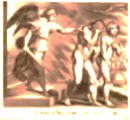 Each part is made of many parts:  A single heart, faithful and true.  Two hearts in love. One, broken in two.Each heart is made of many hearts.The heart of pride, sickly and cold.    The Queen of Hearts, upon her throne,    Wears a gold crown, but sits alone,Her heart worn out in have and hold.The heart of hate, baffled and wild.  And that miraculous red bird  That beats in the hand of the WordOf God is the heart of a child.8.Follow one street through all the towns,  Cross the one town by myriad streets:  Such the complexity that meetsThe ear with wiles to thread these sounds.Every listening reveals  A unique city; say, therefore,  Infinite cities to explore,And ne’er the same one twice unreelsItself before the venturing ears.  As often as they listen, these  Will always hear a different piece,No road is royal, each path veersOff on its own course, no twin brother  It has among the ways to get  From end to end of town, and yetEach path’s as good as any other.Such is the infinitely complex  Bach fugue: complex yet clear, and thus  Infinitely perspicuousAs the eye of the regorum Rex.So every work of Bach’s contains  More music than the ear can hear,  Though asymptotically we nearThe whole towards which our hearing strains.His music is pure in excelsis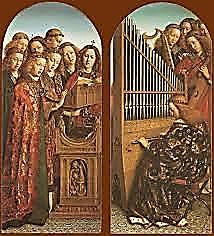   Deo gloria, the infinite  Dwells in the ringing shrine of itMore than in anybody else’s.9. Cantata and MassCantata, a pew filled with voices   Diversely joined in one devotion   Spending itself in sound like oceanWaves on the altar. Grief rejoices.But dissonance comes like a sword  Amongst the tones, with ills and evils The tonic major heals—but, Devil’sInterval, you baffle the chord!The hearts’ tritones prevaricate.  Sweet distant voices fall and rise.  We hear the tunes of ParadiseBut swordsman Michael guards the gate.The heart’s a furtive, darkling coast,  Tough muscle, Lord, perversely soft,  Made whole when the priest holds aloftThe consubstantiated Host.										        Robert knocks back a glass of wine										          and turns storytelling balladeer.10. A Prince and a SubjectHe is the Prince, a man of pallid  Visage, and pride unlimited  Inside a small and narrow head.I am the subject of the ballad.As vast as a great fugue it was,  This Prince’s grandiosity.  Once, as his coach-and-six rolled by,What every loyal subject doesI failed to do: I would not raise  My cap, when duty bid me show   The Christian virtue of a lowObsequiousness. In those daysHigh Worldliness decreed that even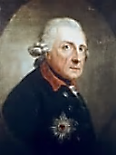   Our music should wear livery,  Though only true DivinityIt ought to serve, and highest Heaven.Fetters and a floor strewn with straw   Would be the fugitive’s if caught—  Though freedom in this place meant naughtBut wearing lighter chains. I sawMy chance, and leaping on my horse,  Broke through the guards’ ranks and attained  The open road. How my horse strainedTo outstrip the advancing force!She plunges on in a dust cloud,  Presto, and her hooves on the ground  In demisemiquavers pound,Whilst gaining hooves beat fast and loud.I turn at a remote byway  And somehow narrowly escape.   I try to modulate my shape.(Such are the games subjects must play.)I change the angle of my figure,  And backwards, even upside-down  I walk at times, from town to town,Now seeming smaller and now bigger,Disguise myself, almost become  Another subject altogether,  Darting hither in stealth and thither,Hotly pursued. My nightly homeI make in taverns, wayside inns.  The crashing entry of his men  Awakens me, again, again,Come in the name of the great Prince.Only an open window gapes  At them when they burst through the door.  Another night: we play once moreThis stretto of entries and escapes.It ends with capture, but a finer  End than the gallows waits for me.  My crime was thinking I was free.My life concludes in sad B minor.‘Im finstern Tal, fürchte ich kein 			     From the Lutheran Bible, Psalm 23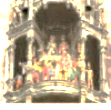    Unglück‘. I pray here, in my prison,			     (‘Yea, though I walk through the  Waiting to die. For He is risen.			     	     Valley of Death, I shall fear no evil‘).His tomb empty; so shall be mine.		11. We go about our business, friend  To enemy and enemy  To friend. The town hall clock strikes three.Around the clock stiff figures wendThe circle of fallen Man and end  Where they began, as in a prison  Exercise yard. Soul’s prayer-gears (listen!)Chime: ‘Bury your clocks and ascend’.12.Out in the yard, bread, cheese, and beer.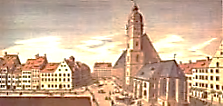   Anna my wife, the gifted singer,  At our wild children wags a fingerSmiling in daylight soft and clear.They scramble over bench and board. 					                                                       Thomasskirche, Leipzig.  Smoking my Meerschaum pipe, I am lost  In thought. The beer tastes stale. The costTo fix the roof I can’t afford!A sort of fugue, those scampering cats…  That post in Leipzig… I review  My awkward speech: the interview,			                          The sacred, stupid bureaucrats!Can rules be followed so far that  You break them? Do you then become					                                        The leader? Leading where? God, home?				Meanwhile, cat runs away from cat. 	13. The Passion According to St. MatthewO Christ our Lord and living Word,  This music is your beating pulse.  As through these dissonant intervals Lines journey towards the tonic chord,And as the chosen tribe of Moses 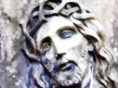   Walked forty years through desert sand  Until they reached the Promised Land,Rose made of thorns composed of roses,So up a path of flails and curses  You strove, to crown our exaltation  From the tower of humiliation, As it is writ in Matthew’s verses.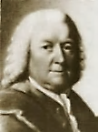 And in this Passion, in this pity  Let sound the tolling bell, for dun  Will grow the day ere long: the sunIs setting on the human city.14. Aubrey’s PalinodeTwo subjects scraping, now and then,  Against each other, blade on blade  In spark and clash, then retrograde                                                         Going their separate ways again:Yes, that’s what counterpoint is all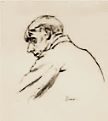   About. Bach is its master—and  Its slave. The structure is quite grandBut such formality may pall.I prefer madness in my music.  Thor-hammering Wagner. Poetry,				                                           By Walter Sickert.	  Too, Schubert’s sweet melancholy.				Or the dark side of Mozart, too sick					 To finish his last masterpiece,					              The Requiem.  Coughing up genius in a garret.  (Sometimes I simply cannot bear it,This dying. Where shall I find peace?)[Aubrey improvises mockingly on some favourite themes and anathemas of the Evangelically-minded Robert,including his hated Calibanesque natural theology.]15.	 						Galuppi, give us a toccata				  On themes as wild as the Galapagos,	    	  Or Guinean shores, where anthropophagus	     Natives are chanting a cantataIn praise of Nature (God, or Book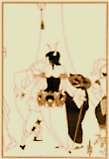   Of Darwin, Devil’s script?) They praise  The Vulcan-Spark that in a blaze Makes oily missionaries cook. They dance around the fire and shout  Hosannas to a tikki god,  This Gnostic cargo cult of fraud-Shamans and tribal odd-men-out.Mutations on the theme of apes  Ever-evolving into angels  As an idea in the brain gelsThey sing, and praise all protean shapes.	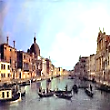 16. Another Venetian ToccataGalapagan Galuppi sings			  The faded beauty of the feather  That on a belle, in heady weatherOf Carnivale, adorned the wingsOf gold, the Cupid guise in which  She revelled in the Doge’s Palace,  Quaffing the moment in its chaliceAt the masked ball where all the richAnd haughty nobles of Poseidon’s  Cherished old harlot City go  To see and be seen, ‘mid the flowOf champagne, and the smile that widensOn Lady Cupid’s face, the fire  Of all the prostituted splendour  Of her fine face when they attend her,Her beaux, the Knights of her Desire,As she becomes, in all her glory,		   	Robert interjects.  A vision of Venus, clam-shell borne,  Stroking the tumid Unicorn  		‘Under the Hill’, detailing the eroticIn Aubrey’s filthy little story.	adventures of Venus and Tannhäuser.And your Porphyria? Her hair  You twined into a strangling cord.  You killed the one that you adored.Porphyria, at least the rare	The power of suggestion! Robert’s skin		turns purple, blisters appear, he feelsVariety you suffer from,	stomach ains, becomes depressed, and   Brings seizures and delusions, brings	begins to sweat profusely as Aubrey looks   Depression, anxious thoughts, and things,	on gloatingly… But with a great effort ofBump-in-the-night things, oh! they come.	will he shakes off the curse. Aubrey, having		made his point, resumes the singing match.17.Now let her walk her along the Lido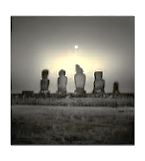   Alone and lovelorn, for of all  The beaux the one she chose to fallIn love with is the faithless Guido!And let the sands she walks be changed   To shores Galapagan, or better,  Of Easter Island, yes, there set herDown in a barren and estrangedMarooning, let my lady pace  Among the cold and brooding heads                      		  Of gone gods underneath the redsAnd purples of her dusky days,			Her Knights of Stone, and every breath		   She takes their breathless faces mock.  And let them join, as flesh and rock,The petrified and living death.18. Abt Vogler and ImprovisationPraise on the instrument your own	Robert’s turn.  Hands made the God whose own Hands made  Your hands His instrument, and badeAbt Vogler find the proper tone,As of each thing its Final Cause,  For each hue of the rainbow’s blazon  And, in a mighty Diapason,Sound all the Stations of the Cross.Fell Time, that makes the roses wilt,  Hath laid low, with his envious malice,  Another Solomonic palaceBad angels and good devils built.	19. A Hand of Tarot Cards			A sort-of run-off election or elimination				round, as narrated by my dear Sphinx.		Now they are playing with the cards,			The loser must gradually disappear, like  The Twin Arcana of the Tarot			the grin, turned moue, of the Cheshire Cat.  Goddess, a Gipsy nomad, narrow-Eyed and sly, who picks crystal shardsOf questionable epiphany  From the seamed rock-face of the random.  She has a partner: they in tandem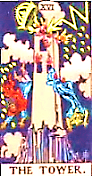 Can raise the dead, for a small fee.			Browning, with a touchAlas, the lightning-stricken Tower,		of Schadenfreude.  From which two men fall to their death!		Beardsley looks stricken.  Ah, numbered is your every breath.		How soon it comes, your Hour, your Hour.		[Things get confusing here, Oscar, so let me summarise the Pantomime costume- and scene- changes that ensue, the detailed chronicling of which will have to wait till the next post, or if you prefer, chapter: Elizabeth Browning becomes Lizzie Siddal with a strong dose of Lilith. Robert Browning becomes Gabriel Rossetti, Beardsley withers away, and much else besides takes place, all of it deliciously decadent. Be patient, friend, the sequel followeth anon!]I must go now: we are invited  To the Asquiths for a late supper.  My next has things that Martin TupperWould cough at; you will be delighted.SphinxFurther Revelations of Oscar Wilde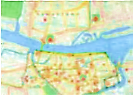     From ‘Jim and I Drink Too Much’	               Jim Joyce speaks in italics.Soon I shall start to slur your words.  That would be slander, labial libel!			  Shall we go home and read the Bible?I think that I shall stroke some chords!				Plays snatches of Tristan*				und Isolde on his guitar.				Isolde incarnates before us.	Mein irisch’ Kind, wo weilest du?  Woo-woo, moo-moo, mein Kind so irisch,				Isolde is transformed from	  So Io, that it makes me tear-ish,				a beautiful young queenO meine irisch’, irisch’ Kuh!				into a mythological cow.This Wagner Typ puzzo di sesse.—				He speaks Italo-Anglo-German,  He stinks of sex? Who doesn’t, after…?				this polyglutton for pun-ishment.  Although he does excite my…laughter,His Siegfried. One could write an essay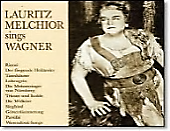 On his stupidity and find,  In the end, nothing to say. (Though on his  Teutonically blond AdonisLooks one could heap praise.) And his ‘mind’?He is no village idiot,  He’s a whole village full of them.  A ‘hardy’, we’d say. So would Shem.			From schlimm to wurst he goes, this Brat.*Mavrone! Sure, Ireland was born knowing 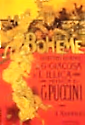   What hunger is! There’s those that do  Not know it; but they will. How true!Me, I never got used to going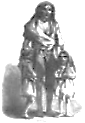 Without food, studying medicine  In Paris as ah! young man. Hunger  Is La Bohème when we are youngerAnd a youth cannot be too thin;At forty it is simply real.  Ugliness, suffering, obscene.  The grumbling void, the pangs how keen!Quick now, let’s order us a meal!       						Boiled potatoes are ordered:			They bring us but the one![He sings and plays at the piano a medley of Bellini    					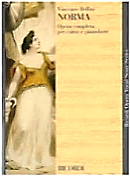 and Donizetti, Una furtiva lagrima wells in the eye of the listener, who is apparently Oscar Wilde.]How nice to hear you Casta diva  Upon the waters! Diva-gation  Of rivers from their derivation.The snippy castanets of Shiva.						Jim mocks Thomas Mann’s descriptionThe donkey draws the cart to Heaven,						of the slow movement of Beethoven’s   F*rting freely in his *rse-scent.						last piano sonata, in C minor, op. 111.   Let hands be clasped, let knees be bent:				                          (‘The donkey-cart that goes to Heaven’.) Rise, incest smoke: the Heavens are Seven!					                                       —[Mr V]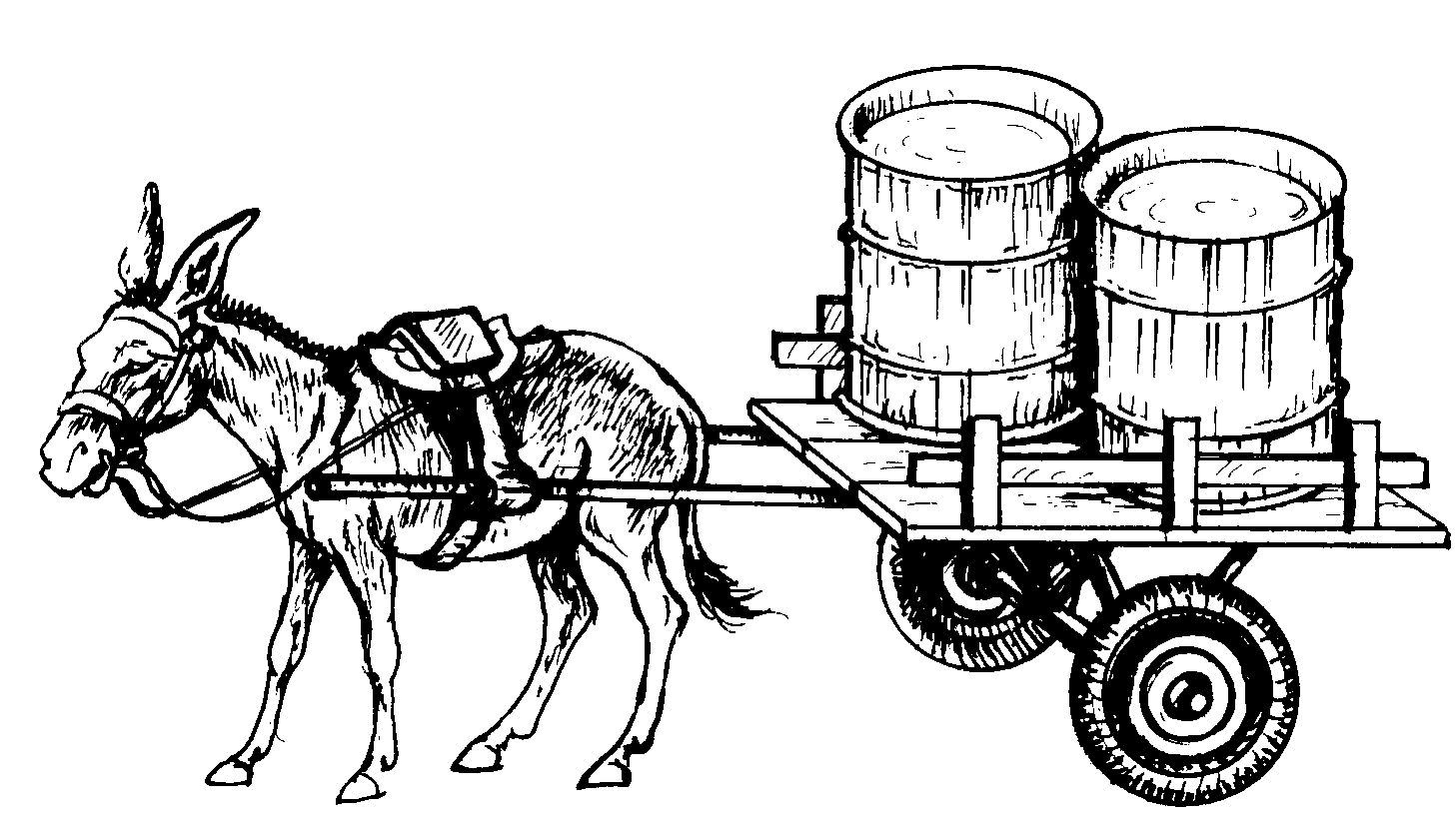 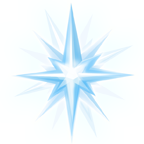 From Sweet Wormwood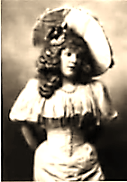     The Gramophone 			Narcisse and Oscar Wilde are listening to Marie 				Lloyd on the new-fangled gramophone, which has				lately replaced the phonogram, or wax cylinder.Cruel, almost, My Love, how deep  The needle cuts into the grooves  To free this melody that movesOur hearts so strongly that they leapInto our throats and sing along.  They hardly skip a beat, do they?  Although the needle sometimes may.	But so well do we know the songWe can fill in the interim  Or gently prompt the stumbler. Watch!  The small sore spot that made it catchI lift it over. Should it skimWhole bars to which it should attend,  O’er which it might prefer to glide,  Note the finesse with which I guideIt back to what was skipped, to mendIts ways and heal the indecorous breaches  In the offended melody.  Sometimes the pitch sinks, key by key, To Mephistophelian reaches,Basso profundo, and the platter  Slows down to silence, motionless.  A fear sets in, and heart’s distress:To calm the anxious pitter-patterI rouse myself from where we lie  And give the handle several turns,  Till back into its fullness yearnsThe voice, and with a weary sighI sink back down beside you, Dear.  We drink in through our ears the song  That heals, because it knows, the wrong.It makes one shed a harmless tearThat art so artless as this singer’s  Could catch our suffering in notes  Through which the soul so freely floats,Caressed by ghostly Orphic fingersLike granted mercies long beseeched,  Until the needle’s Odyssey  Stops at a tranquil inland sea,And the end never sought is reached:The nowhere going round and round   The smooth black circle at the centre   Which you and I will one day enter,Who were always for that stillness bound.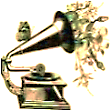 Notes of a Concert-Goer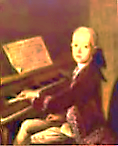         dans le Neuvième Arrondissement Speaking as a Parisian ghost-about-town as well as a somewhat dingy ‘Inn-Spectre’. In the Afterlife, partly under the influence of Mr V, I have become much more interested in music than I was in life, Dears. One could say my ‘I’ has become ‘all ears’, but perhaps one shouldn’t. Here are some reviews.1.								Not the arts only, all of life  Aspires to the condition of  Music, where all the passions loveThemselves, yes, even pain and strife.As Nietzsche tells us in The Birth  Of Tragedy, in dissonances  The very soul of suffering dances,Exulting o’er its trials on earth.On a blind giant’s shoulders rides  (In Schopenhauer’s allegory)  The lame man who can only see,Beset by instincts on all sides.But that poor crippled, seeing mind  Finds fleeting Heaven in the ear  When the Will, imageless and clear,Sings Passion purified and kind. Music in which mere repetition  Holds sway narcotically but serves  To soothe or stimulate the nerves;While that of genius, with a ‘vision’—And yes, I mix my metaphors  Advisedly: every ‘aesthetic’  Is, on some level, synaesthetic—Such melody as Mozart poursOver our heads like sacred oil,  Anointing us with happiness  That brings us close to gods (they blessThat angel resting from his toil):Such music is our sacred bread,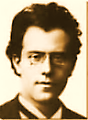   Or should be consecrated thus,  Estranging and enlarging us,Joining the living and the deadIn tentative and secular  Communion, so intense, so clear,  Tuned to the inner eye and ear,It sings in candles like a star,Shines like brass fanfares! Though the bliss  Of the young dancer fades, alas!  In moments musicaux, the ‘was’Is momentarily an is.2. After an Evening of Mahler 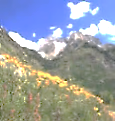 Suppose that music, audible,  Is only writing in the ear;  Then writing, it is equally clear,Is music intellectual,The melody that thinking makes,  Or rather the polyphony  Of its conflicted symphony,Mahler-esque, dark, where lightning breaksOnly at times on the overbearing  And rather sophomoric Storm  And Stress at the loose edge of form.Ah, best when all the pompous blaringOf brassy fanfares and the dense  Black Nietzschean moustachioes  Of Nihilist dissonance find reposeIn the Slow Movement, where the tense,Brow-beating histrionics and  Heroics give way to a free,  Pure flow of complex reverieAnd thought with thought walks hand in handThrough Alpine glades in bracing air,  Crisp vistas of nostalgia,  With cow-bells tinkling, and ah!Lieb’ Gott der Vater with us there!2. ChopinRecently I heard Rubinstein’s			  Chopin (Arthur’s, I mean): It is					As distinct from the Russian   Chopin’s Chopin. Strange, how in his					composer-pianist Anton Rubinstein.Hands a brief nocturne redefines					 The world, and modulates its key.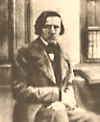   One’s hearing grows chromatic: birds  In the trees trill in minor thirds,Full of Polish melancholy.Refined, and yet through Marsyas’ throat  Your pain at times forced melody.  For resolution endlesslyDeferred is the true modern note.Chopin, whose music is a mythos,				  A strange and beautiful disease,		  You breathed your life into the keysTill none was left to keep you with us!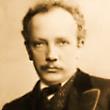 4. Richard StraussBut, Beecham’s Rosenkavalier!   At Covent Garden I was present   And through the ears of a quite pleasantYoung man heard all, and shed a tear  For the great Marschallin, and scoffed  At Baron Ochs when Mariandel,  Whom on his knee he tries to dandle,Proves, when the sly disguise is doffed,To be the man who steals his catch.  Margarethe Siems lived the rôle  With her clear notes and tender soul,And what a queenly She to watch!And ah, the splendid final scene,						  The duet, ‘Est ist ein Traum’.  As the celesta silvers over  The rose-red fire that burns ‘twixt loverAnd lover when the MarschallinLeaves Sophie and Octavian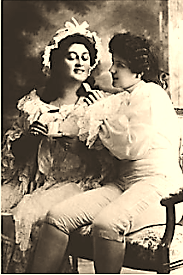   Alone together, is a dream’s  Dream-consummation. And those gleamsOf dissonance? They are the wanSmile of Princess Marie, resigning  Her claims with an auf Wiedersehn  To youth we shall not see again.Clouds with them take their silver liningWhen into nothingness they fade,  Leaving in memory a rack,  At most. She thinks (and turns her back),Es ist vorbei! But, how well-played!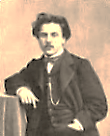 5. FauréLast night I went to hear Fauré:  Piano Quartet in C Minor.  In chamber music there’s no finerExpression of Provençal gaiSaber (save in the Violin  Sonata, also wrought when he  Was a young man passionatelyIn love). The scherzo, sparkling inThe mind as Keats’s beaded bubbles  Brim full the cup of vintage wine,  Moves in an agile, elfin lineThrough that love’s dark and gathering troubles:Rebuffed proposal, heart’s wound, rage  And sorrow, the dispiriting chore  Of running the Conservatoire,The politics… The War. Old age.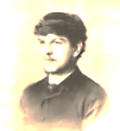 6. DebussyNow the mysterious L’Après  Midi d’un Faune wafts through the gloom  And like a poisonous flower in bloomNijinsky with himself doth play!				                     Théâtre du Châtelet, May 29, 1912.									                     Ah, quel succès de scandale!(His leaps are such miraculous things:				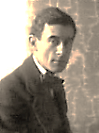   He seems to hover in mid-air  Before descending; one could swearHermes had lent the boy his wings!)7. Ravel and l’Enfant et les SortilègesAnd as for those svelte ear machines  Of the Swiss-Basque Maurice Ravel,  That paradis artificielOf pastoral wallpaper scenesTorn by a child in petulant rage,  Where shepherds beating on a tabor  Make soft lament for love’s lost labour, And innocence must turn the page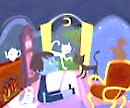 And hear the woodwinds’ mortal quavers:  I rode in one, vicariously,  Through a young lady named MarieAt the Opéra last month. One savoursThe rich, expressive ether of this  Precise nostalgia of the ear  In an aloof child engineerWho prizes a frail, guarded bliss,The benediction falling on  Him softly in the shadowy garden,  When, hurt, he gains the creatures’ pardonAnd he and innocence are one.8. Vaughan Williams						   A pupil of Ravel’s. I astral-travelled to Gloucester								 	   Cathedral to hear the premiere, September 1910.Fantasia on a Theme by Thomas				  Tallis: haunted as an old chapel,  The strings sound. The old story, appleAnd fall and death, and distant promise…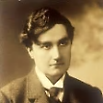 9. Young Turks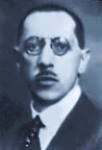 But in a way that makes one wince, key		I attended the second, placidly received per-  Relationships are savagely				formance of The Rite of Spring. Since its  Distorted, the ears rhythmically			raucous debut it had quietly metamorphosedAssaulted by the mad Stravinsky!			into a cornerstone of the Repertoire, Dears!(Diaghilew’s a man of charm  And money. Gawkers stand on chairs  To watch pariah and homme d’affaires		An impresario and art-collecter, interested inWalk by the cafés arm in arm.) 			acquiring some of Aubrey’s erotic drawings.*             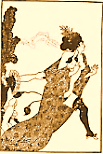 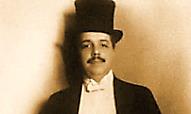 Sprechstimme,  a glissando, shrill,  Death-pale    expressionist nightmare,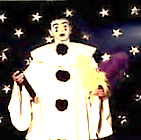   Mad-clowning of  Pierrot Lunaire…The twentieth century is ill.                            * 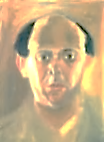                                        But when the gate of light’s unlocked	                  And I walk home into the Vast,                                                          Let it be to the mystic last                                                                         Strains of Schoenberg’s                                                                                 Verklärte Nacht.                                                                               *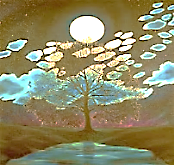 The Serialist Schoenberg         and his Disciples[A screed against Serialism and the ‘Emancipation of the Dissonance’, by the amateur musician, Mr V.]Beyond the highest tessitura  Of an Expressionist soprano  The high, thin keys of the pianoMake a cold musica obscura,Sound of the interstellar void,   A black noise as of some dark matter   Whose hymns to itself make glass shatter:This is the music I avoid—That is, of the twelve-tone variety.  In dodeco-cacophony  Of an affective palette freeOf every affect save anxiety,It blandly ignores the nature of  The intervals. So dissonance   Must be freed? What, freed of nuance?Insults to hearing win no love.Theory’s Pyrrhic victory  Over the ear only accents  The split ‘twixt intellect and senseIn fractional overtones so highThat they amount to a dog-whistle  Music for dogs, and the dogs do  Not like it. And our poor ears, too,Feel they are suffering a dismissal.The hexachord is universal,  An aural grammar Nature ingrains  In foetal ears and foetal brains.By a mechanical reversalTo embitter music, scorn the natal  Hunger for consonance, and blame  Ears for not relishing the game,	Will to this music prove quite fatal.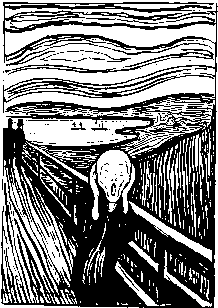 Swan Songs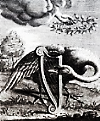     Rossetti and Oscar Wilde                                                                                         Scene: Rossetti’s house on Cheyne Walk.Quite a splendid menagerie!			Rossetti speaks in italics.  But why not add a swan to your  Collection? They are going forA swan song these days. That would beThe mute swan, then, Cygnus olor?  Is that the one you have in mind?   The Agamemnon’s where we findThe first use of the metaphorOf the swan song, in that scene where  Cassandra, drawing her last breath,  Is likened to the swan whose deathDraws out both soul into the air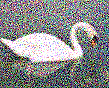 And sad lament. Chaucer writes of  ‘The Ialous swan, ayens his deth  That syngeth’. Deep, oh deep beneathThe earth, far from the songs of love,The shouts of hate, circles a swan   Around the Isle Tuonela, Land   Of Death. Mysterious, pale and grandAmid the gloom she glides uponThe water. Deathless is her song  As death is endless, and releasing.  Voice of an oboe sadly pleasing,				If Rossetti is referring to Sibelius’		She pauses, sings again. Along				The Swan of Tuonela, this should				be an English horn, Oscar.—[Mr V]The shores the shades are listening, listening,				A Finnish swan with the voice of an  Startled alive in hearing’s nerve.				English horn! Really, Mr V, consider  As graceful as her neck the curve				the exigencies of both sound and sense!Of melody, and pale and glisteningIn the mist is the sombre vision.  The music is a dying fall,  And sweetest at the close of all.Orphic immortal, death’s musician!Schubert’s publisher called his last 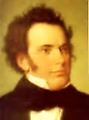   Songs Schwanengesang. How could Fate  Rob us so early of so great A soul, of promise still more vast?					Oscar Wilde from Père Lachaise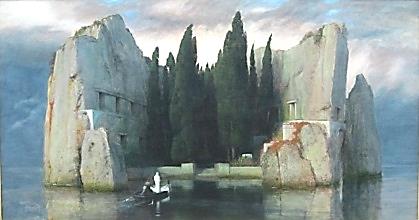      Salomé and Der Rosenkavalier	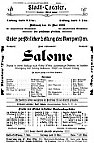 A visitor:Did you know Richard Strauss has made  An opera of your Salomé?—  Yes, and without, I’m pleased to say,Changing a single word. It playedAt the Opéra not long ago,  And through the unsuspecting ears  And eyes of a young man, my Dears,This poor ghost witnessed all the show.I found it splendid, on the whole,  Especially the orchestral writing.  Those mad ‘wrong’ notes, so harsh and biting,Capture her wild young pagan soul.But ah, Der Rosenkavalier’s  The silvery apotheosis  Of ‘The Harlot’s House’, where Lust’s red rosesWaltz with Love’s lilies, and one hearsCelestial dissonances ring  As they descend from Heaven, angels  Of bittersweet accord. Love dwellsAmong us, but is on the wing.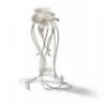 Oscar Wilde from Père Lachaise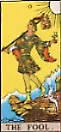           Mozart Versus WagnerWhat tripped me up, my Dears? My own  Too-much futurity… The uncanny  Sense of it, so hard to make anySense of! Alas, I should have known,I often thought, yet I did know—  Knew just enough to have known better  Than to send, ah, how many a letter! Whose indiscretions caused me soMuch grief, for instance, later, in court.  The Sisters ply a witches’ craft,  They read palms, show you your life graphedIn the lines; hints of dark importThey give, flash you a Tarot card…			            (‘He’ll be your death’,  a friend once told me.		            I laughed at him. And now, behold me!)Ah, when they laugh, it is a hardLaughter: To hear it and to bear it  May be the hardest labour of  Them all. And all for love, for love!Ah, love, to what shall I compare it?To fate itself, I think.—I’m tired,  My Dears, of talk. I recommend  That whilst in Paris you attendThe Opéra. I’ve much admired Melchior’s turn as Parsifal.  Ah, how intently strain towards  A heavier Heaven Wagner’s chords!Slain Viking blood dyes that high Hall.Sooner to Mozart would I rise.  But if from earth I must look up  To Heaven, let my ears drink the cupOf Wagner’s heady harmonies. I’m sorry you’ve missed Melchior’s latest  Siegfried in Götterdämmerung.  His Tristan, too—divinely sung!Music most morbid at its greatest.Farewell, my Dears! Too brief, alas,  The pleasure! I must rest, perchance  To dream… May you all find romanceAnd joys to treasure as they pass. Oscar Ascends to Heaven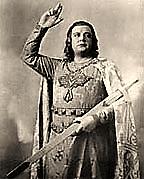      A Brief ‘Retroscension’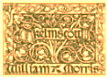                                                                                                                            From ‘Demi-Heaven’.That wingèd youth, quel amuse-bouche!—  Will the Lord strike me with his levin  For chasing cherubs into Heaven?The Saints will find me somewhat louche,I’m sure; they’ll turn away from me  And ask of God, with a pained face,  That He request I leave the place,Like some old haughty maître-d’.Ah, is there Grace enough to wipe  My sins away? Is not my type  One of a far-too curious stripe, Ascending ere the time is ripe?Down-at-heels Mephistopheles,	  Turn back! The moon’s where you belong,  Or listening to Casella’s song	      	See Purgatorio, ii: 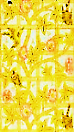 At Purgatory’s foot, at peace	      	to a poem by Dante.With all your selves… How threadbare seem  My splendid clothes now, shameful rags…  My gloves, pricked from sewing mail bags…Is this another prison dream?Penance lacks charm. At least to be  Belacqua, Dante’s idle friend,	      	See Purgatorio, iv.  Would give me leisure-space to mendMy ways a bit more casually,Not keen to make that arduous climb  To the Earthly Paradise. A breeze  Would fan me, head between my knees,(For surely I have served my time!)Sitting in shade—no, not to brood:  To daydream, perhaps gently jeering  My old friend’s strenuous mountaineering,His fetish for sheer Altitude.For what I crave is Latitude.— 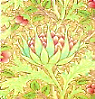   Still, why not play along? The ride’s  Easy, the view, glorious. Besides,I would not have them think me rude.For surely it is a bit presumptuous  To criticise one’s own Ascension?   It would be graceless not to mentionThe many lovely effects: how sumptuousYet chaste is the sky’s Giotto blue;  The angels, purest Raphael;  Music by Mozart—chosen well:		Ave Verum Corpus, perhaps? No,Wagnerian bombast will not do.		the chorus of lovely cherubim, those		angelic boys, in Die Zauberflöte.For through the psalms and scent of roses,	  The smiling chords divinely blent,	  Should run a thread of pure lamentTo complicate Apotheosis.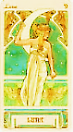 Lux Aeterna						The cello, whose song is grief						for the mother tree.—Linda Pastan
1.Dank duff on the forest floorSteams in the slant-shine, rain’s after.Perforated greencoatGlimmers through its woundsOn the crawlspace, thick vigorsWrithe: pale grub bellies, leaf plaster,Black sog, branches bending.Toadstool’s soft head swells,Cool pallor sprinkle with dirt specks.Wood chips cling to their stray places,Log, puddle, mud-patch.Rot riots sweetly, quiet as the chigger bites.The caterpillar chews, inching through loam.2.In the center is a clearing. Pine trees arrange a circle.Tall stillnesses tense over you,Raw, orchestral.Dusk-robes, in their slow procession, Trail over foliage their blackening length.Listen.							                     Requiem of Duruflé.Rosin-moted light sifts onto cellos,Basses, string section, woodwinds, Requiem:Killed trees reassembled as the Lux Aeterna.Resinous haloes, scent of the Spirit risingFrom the pith, vibrantWith sympathetic bones.The fork that tunes the CrucifixHives its resonance In the cells of cellos.The wood is a secret hidden in the wood.3.I was alive and I called in the forest:‘I will nurse you with a thousand attentions’.My breath was a clear, quick smoke.Light, a granulating honey.There were bitter densities I gaveSofter names. I named them shadowOr shade, blue shadow, woodsmoke shade. ‘Why do the wasps torment themselves In balls of fury?’ Said the duskThat entered my mouthThat verpertine evening.Dusk opened up my mouth, and Vespers sang.4.
In a drift of leavesIs vigil. In the the word, whichIf you have forgotten, remember.If you remember, say.It dwells. It grows.It is and it is to be.‘Yes’.La Vallée des ClochesAnd I went walking through Ravel’s     Valley of the Bells.I walked, and distant matins rang     With a muffled clang.Slow green tones tolled far and low.     Rain refreshed the meadow,Moistened the clover. A ghostly sound—     Light hoof-beats on the ground—Rippled the mist. Tinkling noises,    Murmur of shepherds’ voices…I looked out through a row of tall     White columns and watched allThe steeples crumble into dust     And the bells rust.The echo of a minor third     Was all I heard.The steeples crumble into dust     And the bells rust.Chopin, 24 Preludes, Op. 28, No. 1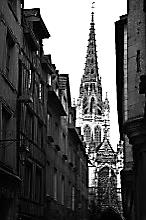   (Student’s Edition by Alfred Cortot)The passion, the impatient ardor, with which this preludeSweeps all along, can only be rendered by the accuratePunctuation of the syncopated figure which, from bar to bar,Pantingly and feverishly carries the melodic line forwardTo the exaltation of measures 21, 22, 23, and 24.These form the culminating point of a curve Afterwards modified by a brief diminuendo During which there is a weakening of the tone only, But not of the pressing and insistent rhythm Now become like the beating of a heart exhausted by emotion. 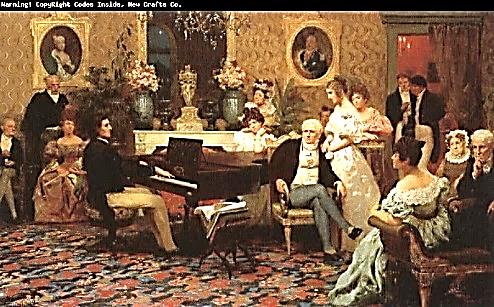 The Tomb of the Naïads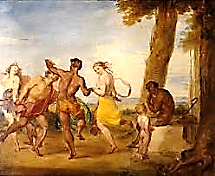       After Pierre Louÿs   (Les Chansons de Bilitis)					Set to music by Debussy.I was walking through the frost-covered woods,My hair across my mouth sprouting little icicles,My sandals heavy with mud-spattered snow.He said: What are you looking for?—I am followingThe tracks of the satyr. His little cleft footprintsAre like holes in a white cloak.—The satyrs are dead—The satyrs, and the nymphs, as well. In thirty yearsThere has not been such a terrible winter. The tracks you seeAre those of a goat. But let us rest here. This is their tomb.And with the blade of his hoe he broke the ice over the springWhere the Naïads used to play. He took large frozen piecesAnd, holding them up against the pallid sky, peered through them.King Rex the Tyrant Gives a Piano Recital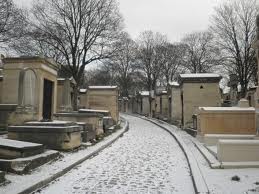 Every Sunday, when with hearthigh-sorrowful and cloyedhe rested from his day job,you would not see him at his usual pasturage,ripping meals from that great meat orchardas he crashed his way down to a skyline luridly inflamed.At times such as these, the whole world retiredto lick its wounds in silence, freeof those deafening shock waves throbbing from the swampwhen the thick-skinned King (who was also very thin-skinned)pulled up short at his dinner to roar at his food: DON’T LOOK AT MY HANDS!On this day you would find him in his palaceentertaining guests, in a genial mood,eating, at most, two servants, and passing up a canapé.Sometimes he displayed, for connoisseurs,the smeared botches of his "abstract expressionist" paintings, or read with a suavely modulated growlfrom his latest forays into the realms of Erato.And when the great gilded grandfather clockin the hallway banged the ineluctable hour,his chorus of toadies knew what to say: Sire, won't you favor us with a little Debussy?And we shuffled through the double doorsinto the auditorium.Industrial-strength kettledrum footstepscrescendo'd from stage right.He squeezed into view, his head bedizenedwith a dandruff of klieg light shards.He landed on the piano bench, squaredhis shoulders to put a little wallop into it,and then it could not be deniedthat the up-and-down Clonk Clank Clownkinghad begun.Fine lacquered rosewood flew into chunks of lumber exploding toward the ceiling,white keys scattering like broken teeth, snapped stringsflailed like riot hoses slipped from the grasp.All this time he watched over his workwith huge satanic eagle eyes hoodedby the ancestral crests of his orbital bones.But now and then those eyes seemed to look out at us in perplexity,as if to ask why destiny had appointed himto level the lyrical to the literal with such monstrous finesse—like that dream of a pagoda poisedover its reflection in a lake collapsing into splinters of the physical damagehe was inflicting with those pitiful, vestigial hands.Ah, he could swallow a tank,but an octave he could not span! On and on the pounding softened us uplike the overture to a beach landing,no place to hide in the inland of the ear,he continued to torture Debussyin blatant violation of the Geneva Conventionsand what could we do but pretend to listento what we would pretend we had never heard?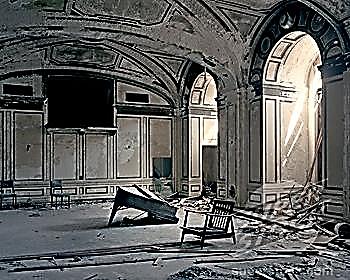 Listen to the Mockingbird (II)Glib plagiarist, recite your myriad melismas,In careless order mime the sober songsOf all the venerable classical birds.Play the familiar strophes, loved refrains,The ditties and the snatches of old song,The cautious hooting of Minerva’s pet,So baleful when heard on evening’s rafters,The roo-coo-cooing of the turtledove,The efflorescent nightingale, such loftyTwittering… Mingle all these noble strainsIn medley, wring new music from the ripeDecay, new vintage from the raisin: hybridAnd full of spurious, rainbow-like delights.Mix and amass, as light unfurls its flags,Your plural songs, improvize glib cadenzas, You of the endless, perishable music.Sites Auriculaires							Maurice RavelThe silken hammer     				and the fragile anvil.World’s pinna. Thunder-blindedradio eye. 			       		Helical swirl, golden ratio.Motionless cyclone.			    Still whirlpool.                                         *       *       *Thumping of drums against the tympanum.          Stirrup of the vanishing horseman. 		 *       *       *                                     Shell that listens. A cry: its sheltering grotto.    				  Daphnis and Chloe		          A whisper:  whiteSibilance of surf.				Melody	           emerging from the sonic shadows.                                     Bone microphone.Ambiguous tritones hesitate in the vestibule,        resolve to enter as the tonic chord. 		   *       *       *                                                           		    	   Introduction and AllegroHarp arpeggios                                superconduct the air,saturate the labyrinth                                       and soothe the soul-beast                                                         in his amygdalic lair.         Let us walk the autumn woods, come evening.    			     *       *       *                    Canal, and the melodious gondolasfloating up and down. 	                  A barcarolle.                  					     	    Une Barque sur l’Océan      *       *      *Places of the ear.Places for music to take hold.Hermes Argeiphontes     Slayer of Argos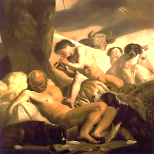 Io: how Heaven’s Queen despised her!Zeus was clever: he bovinized her.So Hera must prevent, somehow,This assignation with a cow.She hires one Argus as a keeper(No-Doze, friends call him, Never-Sleeper)— Panoptic, that is, many-eyed,Behind, in front and to the side.Hermes (it’s true, he is God’s pimp)Has found a way around this crimpShe puts in father Zeus’s plans:He’ll send the rube into a trance. He’ll flute a tune for Io’s guardian,Something genial, almost Mozartean—And not in a somniferous way, no,More like a cheeky Papageno.For Hermes is a virtuoso;The monster’s taste is merely so-so.How could he make sense of this light,Off-hand manner, this bevy of bright	Blue notes that flutter past his earsLike “angels smiling through their tears”?The thrilling trills, the highs and lowsOf saltatory arpeggios…What he can’t follow only stunsHim; his eyes shut (not all at once,More like a city blacking out)—And to his great relief, no doubt:The visible is his reality,An ineluctable modalityThat bores him, on a hundred screens,With replays of the same old scenes.His eyes cry out: We want to close!He whistles softly through his nose.Argus, it was not wise to drowse andCurtain your thousand eyes to a thousandDangers—were you killed with one blowOr many? See? You’ll never know.Zeus rolls aside, exhausted, sated.The look on Io’s face? Frustrated.For passion dies in brief elation;Music’s the only consummation.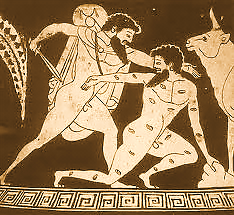 The Sicilian Expedition						                      Thucydides, The Peloponnesian War, 6A minor god, despite my many aspects,Essentially good-natured, almost more humanThan divine, and so I had a greater shareIn the daily life of the people than the more austereOr blustering deities, huge in their armorOr unattainable in their sashed loveliness.They evoked my name at crossroads—All of these were haunted and accursed,And I had power over the deadBuried in wait there, in the motionless spaceWhere flows of traffic pass each other in their haste.At the entrance to their houses they placed my bustOn a pedestal. I was the sentry, bluff and phallic.I, and only I, blocked the approach of calamity.And so it was more than untoward, it was an omen of disasterWhen my images were smashed by unknown handsOn the eve of the Sicilian Expedition, as if to ensureThe beginning of the end of the Athenian Empire,Greatness destroyed by demagogues in the name of that greatness. And so, no minor god, after all, your friend Hermes,But the most faithful and witty companionOf the Athenians in the time of their ascendancy,The first to feel the bitterness to come.At war’s end, as the Spartans dismantledThe city walls, the work was accompanied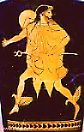 By the strains of my beloved instrument. Citizens wept to hear—ghosting the curt percussionOf hammer against stone—the music of flutes, thin, cruel, hieratic, fit for a god’s departure. Fauré, Piano Trio in D Minor, Op. 120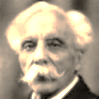 What was it that made Nadia Boulanger so revere it,   this testament of his old age when he could barely hear the lower octaves and notes sounded higher or lower than they were?—                                 The Great War has come and gone, a shabby peace is taking hold. Memories of la Belle Époque and the lyrical follies of a long-gone youthshimmer fitfully beneath dissonances that troublethe surface of this music like acid algae blooms on a lily pond.Especially the slow movement, the way it revisits the early phase—the Berceuse, for example, that Proustian lullaby—bitterly enriched now by a lifetime’s accumulation of disappointments: the thought that his piano scores had been used by his publisher’s wife to seal jars of preserves, that the petty politics of running the Conservatoire had cost him so many compositions—and, oh-so long ago,how his Betrothed had broken the engagement and his heart.He climbs a staircase of sequences with effortful steps,at a gingerly pace, as to the top of some unfinished tower,and from there he sees all of sad and lovely and vanishing Paris spread out beneath him like a floating dream. Rain is falling past the mansard roofs and gothic spires: Is it France weeping, is it notes falling from their staves?The rain, merely the rain, pouring through gutters and freshening,awhile, the sewer water rushing through the Catacombs.The Jupiter SymphonyThe city had taken every civil defense precautionbut it remained vulnerable to the music of Mozart. The Jupiter Symphony reduced it to rubble. Beauty is brutal.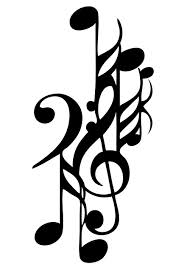 The Royal Cemetery at Ur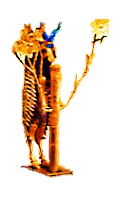 Root delicately into the pit. Work surgically with brush and trowel.It is dense with the mothers-and-the-fathers-in-the-earth. Help the earliness shed its tiers. Piece the tesserae, connect the bones.Ur V.Time of the lawgivers. It cost you five shekels to cut off a slave’s toe, ten for an ear. A foreign power had carted off the word for canal.Finally, the city was destroyed. Everywhere you looked you saw a canal.Ur IV.
Pictographs were slowly leeching out their pictures. Colorful, specious religions were founded on a dare. They worshipped a goddess on a hook, a martyr of meat. They splashed temple walls with a riot of vulgar clay cones.Ur III.Words were images of the halos around things. An oafish barbarianreigned for fifty years. A rebarbative prude, he outlawed the lovely erotic cylinder seals and poisoned the city dreamworks.Ur II.Fall of the tree gods: Their forked feet had tasted too much death. The substanceof deity was wedged in the grain of things. A branch grew from the word branch.Day and night, furtive priests were gnawing away at the oracles flourishing there.Ur I.End here, at the beginning, where they who have most to bear bear it most lightly.They eat dates. Princesses marry gods and make love to captains, patriarchs walk about in woolen skirts. The soul has a tree-roots-and-barley smell… Canals carvethrough the tongue’s moist clay and out among the palm gardens, weeping for Puabiin her mineral robe. Here is the Goat God! Here is the Harp with a Gold Bull’s Head!Still in the hands of the one who sang and sings it all: the skeletal musician: the poet. 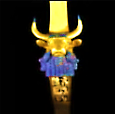 Words for a Song    Friends We Have KnownYou think of them oftenWhen you have the timeBut too much has happenedOr you’re fresh out of dimesSome of them wrote youBut you didn’t replyAnd now it’s too lateTo explain to them whyThe ones who left townThe ones you’ve outgrownThe ones who have changedAnd they won’t say helloHere’s to the friends we have knownO they come and they goOver the ocean, under a stoneThey flew high they fell lowAnd let’s drink to the friends we have knownSome struck it richAnd some lost it allSome just got busyAnd no longer callI mean Danny and RoseyAnd Heather and BillFriends from the officeAnd wise guys like PhilYou married and movedYou stayed home aloneThe war took your lifeOr maybe you took your ownHere’s to the friends we have knownO they come and they goOver the ocean, under a stoneThey flew high they fell lowAnd let’s drink to the friends we have knownHere’s to the good timesThe bad times, the blandYour old high school sweetheartAnd the guys in the bandWe listened to recordsThat sang about loveAnd the things that get lostWhen you have to grow upThe jokes that seem funnyNow strike you as sadThere’s pain in your heartWhere you ought to feel gladWhen you think of the friends you once hadMmm mmm they come and they goMmm mmm under a stoneMmm mmm such jolly good fellowsAnd here’s to the friends we have knownSerenadeThe full moon, and the werewolves roam.  The plague moon, and an empty town.  The sickle moon, to cut you down!The no-moon, and a broken home.That sliver of silver is the new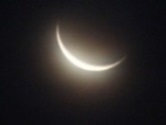   Moon rocking in the cradle of  The old, whose dying mother-loveIs fading slowly out of view.The cycles turn, the church-bells ring   The Harvest and the Hunter’s Hunger,  That always-older, ever-youngerDiminish-and-crescendo thing.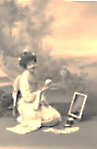 There’s nothing new beneath the moon  Except the moon. Or, its reflection.  There are reversals of direction.Fresh as a daisy or a tuneRecently minted, and as cheaply  Dear, as if from one’s wonted stall  In a suburban music hallOne loved the empty music deeply:Such is the new moon soon-to-be!   So interesting to speculate   What figure’s humming by the gateA Moon Song, in that foreign key?				                                 						                          Of Yum-Yum, or Rusalka?						                          Alas, we shall never know!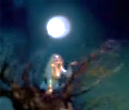 Marsyas	In a spasm of piqueShe threw it away,Minerva of the Many Counsels.Not from a stagOr a red-crowned crane:From the shin-bones of a humanKnotted into the vessel of a tune.It wasn’t the ligatureOr the strain on her lungsThat screwed her face up into shrewdness:It was the song she could not abide,The one she awakened where It sheltered in the hollows of the fluteLike a sorrowing thing in a cave.The destitution of that mortal songCries and is lavish on the ear,Wave on a sea conch,Spindrift, spendthrift, spent.Ending, and empty at the center,Resonating, for a while,In the vice of space and time.And the flute fell to Marsyas.He was nosing the leaves for berries.Cleft-foot demi-goat.Little gamboling man.And he brought to bear on the bonesHis breath, and the historyOf his breath—a freightOf dirty jokes and garlic smells.The flute fell to Marsyas,Whose death lay inside him Like the core of a fruit Forbidden to gods.If Apollo pulled him from himself,It was for the secret he hungered to know—Where is it happening, the dying in you?I want to taste it.Where does it happen?The self, a nesting doll,Eludes itself. The outsideIs in the inmost room inside it.Apollo ordered his skin pinned down.Nailed to a tree like a flag.And the god withdrew.*Out of the satyr’s bonesMake instruments to singIn memory of those bonesWhen they could sing themselvesIn flesh-tones, blithe in Arcadian woods;And of the flighty breathThat fluted and fluttered there,A little fluting in the air,Once, on a summer’s day.Listening to Ravel’s String Quartet in F             on a Sunday AfternoonShall we get out of bed, Dear? We could venture Out into the rain:The streets are mirrors,The leaves are red and gold.But listen… WhereIn the music is it fallingFrom, Love, this somethingThat is more like rainThan rain itself?
As if Orpheus Invented melancholySo that we could hear itAnd be happy, becauseWe are so perfectly sad.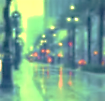 Head of Orpheus on the Water					     Become the note you sing. 						 Echo of the rising waters.How the sea’s premonition sounds.Sing where you will bewith the voice of where you were.Essential now,teach the water what water is,a rashness lost and retrieved in the mirrors of its motion.Your voice is a bodiless honey.Afloat on a buoyancy that is not hope.Become the river.Relax into your delta flats,work out your intricate metaphorsfor a vastness that swallows all qualities.After the final cadencethe song sleeps in the arms of singingunder the moon, O vocative O!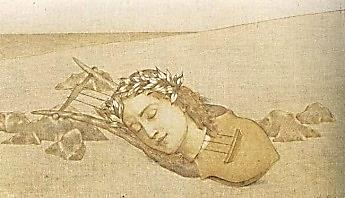 Credo		Things felt became my credo, not mere feeling.	              	Rilke works as Rodin’s private secretary.Look, always look… So I told Pain and Pleasure:	                	New Poems. Later, the Sonnets toYour destiny is buttress, vault and ceiling.		                          Orpheus, a kind of palinode to these…Squeeze into silence under massive pressure.Spread through these stained-glass shapes, be the still blissIn martyrs’ eyes when sunbeams bruise them; coilYour tumult deep inside the wafer’s kiss,The cool, chromatic sheen on chrism oil—Fling yourself out now, in convulsive waves,					      And find, in Orpheus, your mouth, your breath.Float down the river of a song no stavesCan hold—be one whole note that rings through deathAnd grows so vast and palpable and roundEarth dwells entirely in that single sound.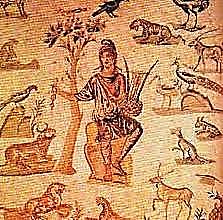 Two Stanzas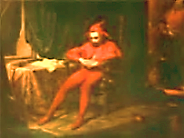 For the duration of two stanzas   They are doomed to live. A music hall,  A jaunty song, a curtain call,The men and women clap their hands asShe curtsies, the applause dies, the crowd  Return to drinking—then, the gloom:  The chanteuse in her dressing roomIs weeping with her gold head bowed.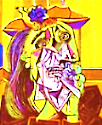 Words to a Song (II)        Holiday Inn                                                             		Seeking after that sweet golden climb                                                             			Where the traveler's journey is done. [Jaunty major key:]Holiday Inn is a great place to stayHoliday Inn is just off the highwayHoliday Inn will make you feel OKHoliday Inn is open 24 hours a day
Holiday Inn has a swimming poolHoliday Inn will always keep you coolHoliday Inn has a room for youHoliday Inn's better than Howard Johnson'sHoliday Inn where the sheets are cleanHoliday Inn is like a traveler's dreamHoliday has excellent cuisineAnd in addition, it has a really nice ice machine
[Melancholy interlude in a minor key]
But if you stayPast check-out timeThey'll make you payAn extra $50 of more.
So you be sureCheck out beforeA certain hourIt should be posted on your door
At Holiday Inn there's always free stationeryAt Holiday Inn the toilets are sanitaryAt Holiday Inn the rooms are bright and airyAnd some locations have cable televisionHoliday Inn in the middle of the nightHoliday Inn is like a shining lightHoliday Inn will always treat you rightHoliday Inn beats all the competition
Holiday Inn. A home away from home.Holiday Inn. Complete with touchstone phone.Holiday Inn. You'll never feel alone:A Gideon Bible is in every room.
But if you stayPast check-out timeThey'll make you payAn extra $50 of more.
So you be sureCheck out beforeA certain hourIt should be posted on your door
[Instrumental break: melancholy saxophone solo. A quiet sound of steady rain, windshield  wipers whining, a car honk, Doppler Effect glissando counterpointing saxophone riff.]
Visit our lounge, relax in elegant surroundingsGet into the sounds of groovy soft-rock bandsWander around, and while the beat is poundingPlay video pinball with a Daiquiri in your hands
Holiday Inn has a Magic Finger bedPut 50 cents in and it will help your headHoliday Inn and you'll sleep like the deadHoliday Inn's color-coordinated
Bring up a friend, you both can stay in a singleAsk the desk clerk and she will give you a ringShe will make sure you get up in the morningHasn't Holiday Inn thought of just about everything?
Holiday Inn is everywhereThe people are friendly and they really careHoliday Inn has comfortable chairsHoliday Inn. Be sure to bring a bottle of gin.[Full choir:]
Holiday InnBottle of ginHoliday InnBottle of gin
[Audience rises to their feet here:]
HallelujahHallelujahHonoluluBlanchIt was the sort of night when the moon—Nature’s disco ball, poets say—the sort of night when the moonpresides with scrutinizing cool over the hound dogs’blurted odes, the splashy sizzle of krill on the surfaceof the waves… It was a feverish Saturday night,as I recall… The moon—let’s call her Blanch—had set aside her patch of cloud and was giving the world the once-over…                              It was the midnight hour, when Wolf Boywas most likely to be seen striking his contrapposto pose,stylishly pointing up at that swollen yellow eye.(The hispid sprezzatura of the way he fist-pumped in the spotlight, strafed with silvery ghosts of bullets!)Me? As usual in a downstage corner of the scene,white-faced and wistful as Pierrot if he wore a leather jacket,fingering my slim-necked electric mandolin, crooningBlue Moon with a back-up band, my hair slicked back,smooth-talking with a twang in a cheesy voice-over:Nobody loves you like I do, little Queeny.Nobody else knows how many moons you are.But Blanch? She only cared for Wolfie and his sexy moves, the hounds vociferating in the woods, the krill percolating on the surface of the sea— and oh! the way that sexy Boyof hers twirled, fist-pumped in an instant freeze-pose,fist-pumped and twirled and stamped out the Fever Dance,glowing in the ogle of that greedy yellow eye!It was that sort of night, as I recall.Venus in RhinestonesI walk alone down Bitter Avenue.I woke, and she was gone. I walk alone.The Devil’s your friend till the bill falls due.You pay for every pleasure you have known.How long before the pavement’s overgrownWith weeds, guns crackle and rats run for cover?In a bar somewhere in the red light zoneVenus is singing to her latest lover.The dive’s bad breath, that’s the stale smell of brew.	.An ambulance keens by. Alley cats moan.		 		   A hooker’s doing what a hooker do.A stray dog snarls and bites his chicken bone.Then there’s that clutch of paper cups, wind-blownAnd scuffing past those shivering mugs that hoverIn cubbyholes, and while the El-trains groan,Venus is singing to her latest lover.Pimp with right arm graced by a snake tattoo—			                           	Finger fishing for change in a pay phone—				             The moon, cheap earring moon, pinned to the blue	Bruise of the sky—three dusty pigeons, flownTo their roosts—shark collecting on a loan—The dockside corpse those crazy bums discover:All this, in the world’s weariest monotone,Venus is singing to her latest lover.Prince of this World, your heart is made of stone.			     When the girl screams, it’s you who loom above her.Put by your business, gather in your own: Venus is singing to her latest lover.	Our Lady of the LonelyLie by the fire, Love: guide me into you.Our bodies, at their animal devotions, open their secret rooms, and love’s still there,where we left it when we said good-bye this morning.For this we thank Our Lady of the Lonely.A muted trumpet solo haunts the speaker.Cool sparks dance off a glimmer of rooftop jazzBrooding over the city like the moon.Lights quiver in the shadow of a blue note.Tonight you are beautiful. Nothing else is certain.It is the hour, O Lady of Consolations,When hearts rise and demand their earthly share.We’re small as children in each other’s arms.Out in the streets, Love, it is shadow and wind.On the windowpanes, moonlight melts into firelight.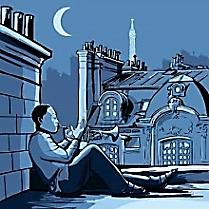 Lili MarleenThrough a barrage of jeersthe pretty German girlsings in a quavering voicea songthat slowly makes the grown men cry,melting, for a moment’s truce,the barbed-wire barricadebetween two warring powers.This is where Paths of Glory ends. No, this is the final shot:Kirk Douglas, the Colonel, walking awayhaunted and alonewith what he has heard, and what he saw:the senseless execution of his men.Let’s never have another fight, my Love.*That other song, that icon of the ear,words written in the Great War,set to music in the sequeland sung by Germans and Allies alike:let’s scratch that platterwith a needle, dear, again.Diastole and systolethe accordion compresses,stretches, compressesthe squeeze-box of the heart.There goes that little ghost of a march.Lili Marleen—the jaunty doomed refrain.The voice of Marlene Dietrichis worldly sorrowfollowing the tune to where it ends.The tone arm lifts itself from listeninglike a salute.With the stiff dutiful gestureof a tomb-side sentryit returns to the notch,its resting place.The Mädchen left behindby wasted gallantryis left behind again—and so are we, with onlythose interior echoesthat follow into silencesongs of love and war.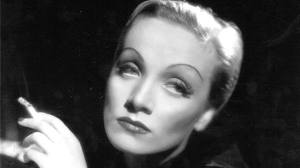 Hendrix Plays London                                                                            You’ll never hear surf music again.                                                                                                            —Third Stone from the SunFreaky distorted left-hand genius music:This was the ecstasy of Something New.I saw him play, this other-earthly mystic.He pulled out an Old Glory hanky and blewHis nose: they cheered—the Union Jack made two.The embassy we egged was Dad’s domain.—But years pass, wars die, and as if on cueI hear surf music. It’s the old refrain.I search time’s rhymes, I run the old mnemonicUntil I reach the lonely name of Sue.We snuck home, shared the hash pipe’s flimsy magic,Made quiet love. What could my parents doNext morning when they found us there, snafuOf teenage nakedness, a small red stainOn the white sheets, your eyes, so wide and blue?I hear surf music. It’s the old refrain.The moon looked lost up there, eclipsed by manicSoho light-shows. People we barely knewPut blotters in our hands. Cut to mosaicMandala visions, soundtrack by the Who,Where? When? Christ my g-g-generation grewRepetitive. Demand put such a strainOn nickel and body bags. My mind’s askew,I hear surf music. It’s the old refrain.Prints of gone shoes fill when the tide rolls through,And what it takes we’ll never see again.Shsh. Listen, girl: you’ll hear me asking youHow did that song go, what’s the old refrain?The Ancient RoadieFragmentary as a flashback, this view, Through the tall grass, of a tour bus Brown-spotted and spoiling like a lemon—Eyes looking up through two cartoon china-man slits,Mind blown by the sunset’s vast psychedelia:Blue air bleeding out its shine in streaks of ruby.Corrugated clouds rippling motionless,Transverse. Tawny vapor trails—flake, fluke, freak.A bass line like a black light set to music throbsBetween his stage-amp-deafened ears. SilveryJangles of rhythm guitar punctuate smoky vocals.What band of spirits is this, shaking jagged hips?Hendrix and Morrison, Joplin and Jones:They’re showing off their beautiful young skeletons.The sky’s alive with flickering Bic lights.That aging groupie is the moon.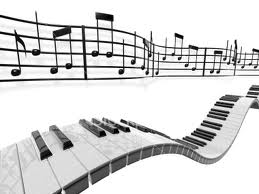 Words for a Song (III)Down into the ValleyDown into the Valley did I go,The Valley where the daisies never grow.Down into the Valley did I goWhere trees are shadows and the cold winds blow.Up into the mountains I climbed slowThen down into the Valley did I go.Up into the mountains I climbed highBut in the Valley I lay down to die.I walked along the level ground for miles.I went down on my knees and prayed awhileThen down into the Valley did I go.You will find me sleeping in the snow.I thought I heard the Angel’s trumpet call.Then down into the Valley did I fall.I thought I heard the Angels singing loud.Amen they said and wound me in a shroud.Down into the Valley did I go.I watched them bear my body, walking slow.Down into the Valley did I go.O mother in the ground they laid me low.Oh up into the Heavens I was boundThen step by step I climbed into the ground.I could have sworn the Angels gave me wings.And down I fell among the shady things.I walked along the level ground and cried.I laid me down upon the ground and died.Oh down into the Valley did I go.Down into the Valley did I go.Down into the Valley did I go.The Valley where the daisies never grow.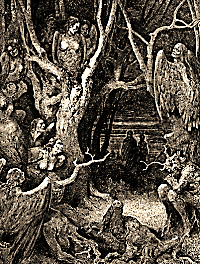 Raisin’ the Roof 				        \     |       /								      --  Heaven  --							         /    |      \						      	   JazzOnstepping                                                            to     stones   of					   up       our  wrong  notes                                          we stumbleIn the Forest of ListeningIn the woods, in the forest of  Listening, fragile animals  Move. Can you hear their cries and calls?They are the hymns of savage Love,With obbligato of the humming-  Bird and the ponderous, heaving, grave  Sleep of the bear inside his cave,And little feet on leaves snare-drumming.The ear of which I am the listening  Is a deep wood of ancient trees.  Birds hop the branches. Moonbeams seizeOn clutches of pale larvae, glistening.Death is alive, and feeds on birds.  It crawls into their staring eyes  And feeds. The humming of the fliesIs a hymn, and I know the words.*I raise a temple in the ear  Where there was labyrinth. I found  The soul upon the crawling groundOf what it moves beyond. I clearA little clearing for the moon  To see alive the struggling wood  In motives snarled, and call it good,Because it makes itself a tune.This is the burden of the song   That is the poem ORPHEUS,   The poem of Orpheus. What it doesIt is. In darkness it is strong.Quieting the Eye1.Be blind awhile, and listen, dear.  Your eye has done you much offence.  Lay black crepe on the hungry lens.Let Beauty enter through the ear.Let the acrobats of vision rest,  No more upon the retinas  To dance their hand-stands for applause.Let colour drain into the West.The prism that has broken light  A million ways to feed your eyes  Let break, that all the hues may riseBack to their Heaven vague and white.Accept the music of what is  Into the blind and cradling ark  Of listening, where Truth is darkAnd sheltered from all images.The music feels its way along  The labyrinth. By feel it knows  The furniture of nerves, it goesThe spiral journey of all songThat wants to build into the joy  And soft explosion of its power  To make a blossom of an hour.It is not still, and does not cloy.2. Pythagorean OrpheusVision finds sanctuary in time made rhythm.The auricular nerve vibrates in unisonWith Orphic strains, and ear and harp are one.The spark of joy leaps the synaptic schism.	He tunes the music on his giant harpOf myriad strings, each string a particleOr wave, on staves multidimensional.In neutron flat or in electron sharpThrough the star-eaten body of the darkThe fugue of matter and energy pursuesIts trillion courses, bent to split and fuseAnd split again to fractions of a quark.The lowest octave of a stone he plays;And in the sopranino heights of spaceIn fiercest notes, each with a Shiva-face,The furious descant of the gamma rays…Everywhere wave-functions decohereSymphonically in whispering, roaring, sobbing:Basso profundo of the black hole throbbing.Flute notes that keep their distance, although near.Our lives and deaths vibrate across the strings.Pythagorean Orpheus orchestratesThe Vast from its minutest quantum states:He is the infinite part-song that he sings.The Music EndsThe music ends too soon so that the earMay ring with wishing it would never cease.We learn to love by losing what is dear.Just when with parting we have made our peaceThe music endsIn a smoke sharp enough to sting a tear.Those Odes to Joy are Heaven on a lease.The Timeless briefly hovered and was near.Da capo, then, beloved Masterpiece,The only opus that we ever hear!A rosin cloud drifts over the high C’s:The music ends.                                 Listen to the Mockingbird (III)                                         The cadenza that has no beginning                                                 and reaches past its ending                                                        as if it had no end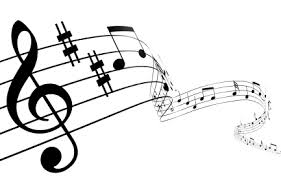 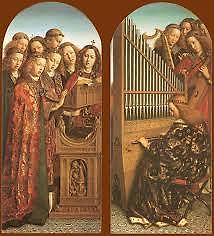 